IEEE P802.11
Wireless LANsAbstractThis document proposes a resolution for CIDs 1002 and 1003.CommentsDiscussionThese are the cited figures: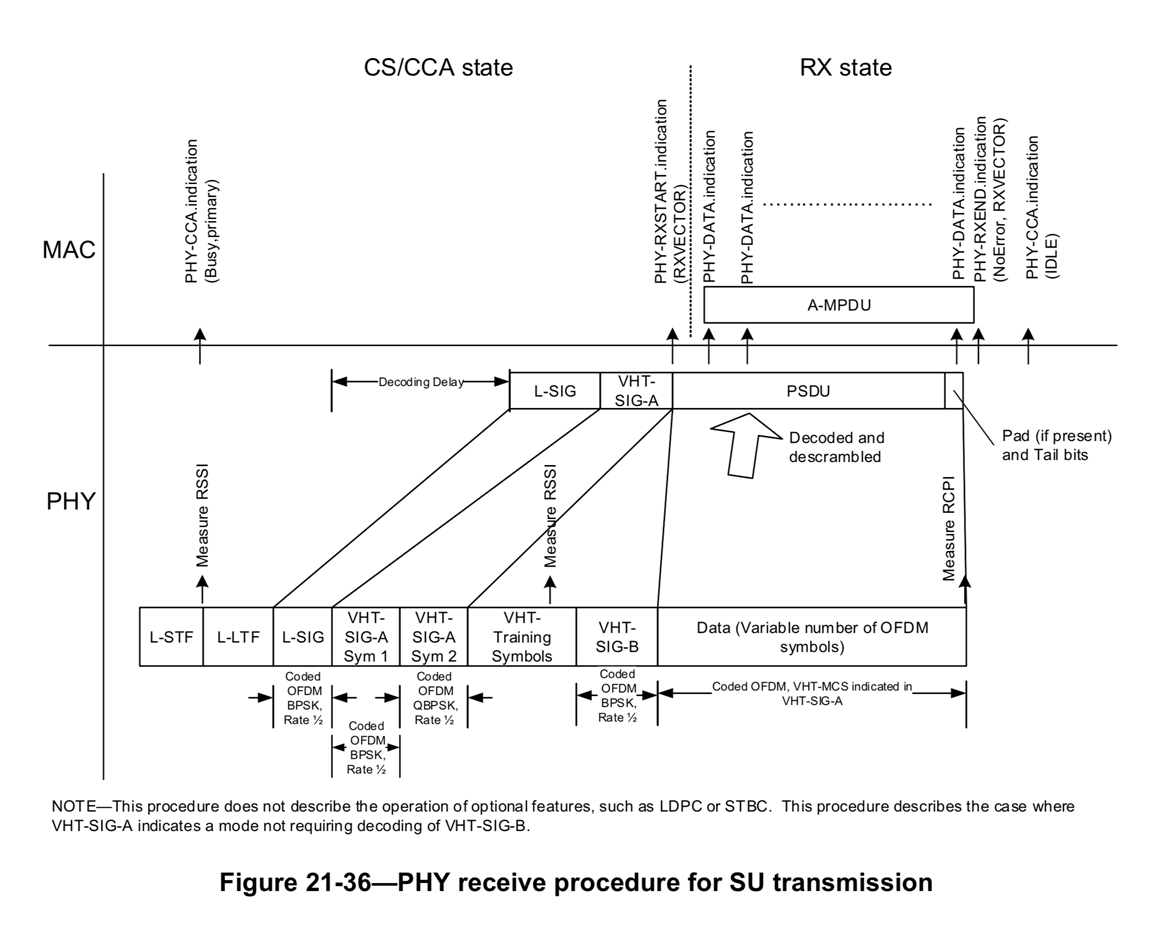 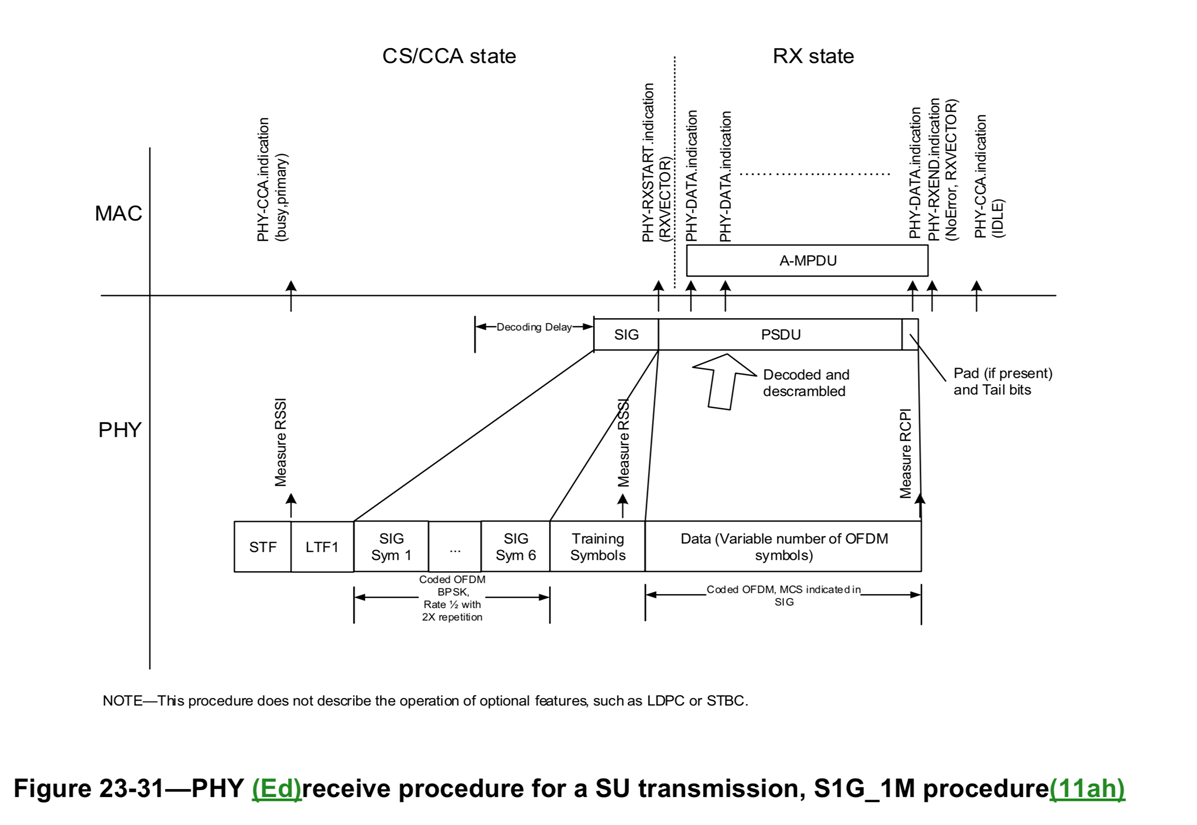 The decoding delay is indicative of an implementation specific delay that exists between the receipt of certain information in a packet and the moment at which it becomes available to the MAC. The decoding starts somewhere during or after the start of the receipt of the information, so the current location in the middle of the SIG is probably fine.So one option to resolve the comments is to reject with the reason that the decoding delay is indicative and starts somewhere during or after the moment at which the information is received, as shown in the figure.Another option is to revise and add "(indicative)" or "(implementation specific)" underneath "Decoding Delay".CID 1002, 1003CID 1002, 1003CID 1002, 1003CID 1002, 1003CID 1002, 1003Date: October 1, 2018Date: October 1, 2018Date: October 1, 2018Date: October 1, 2018Date: October 1, 2018Author(s):Author(s):Author(s):Author(s):Author(s):NameAffiliationAddressPhoneemailMenzo WentinkQualcommUtrecht, The Netherlands+31-65-183-6231mwentink@qualcomm.com1002Yoshio Urabe21.3.20300038The start position of "Decoding delay" in the Figure 21-36 is not aligned to the start position of the received signal depicted below in the figure.Align the start position of "Decoding delay" to the start of L-SIG in the received signal.1003Yoshio Urabe23.3.19319130The start position of "Decoding delay" in the Figure 23-31 is not aligned to the start position of the received signal depicted below in the figure.Align the start position of "Decoding delay" to the start of SIG in the received signal.